                           A G E N D A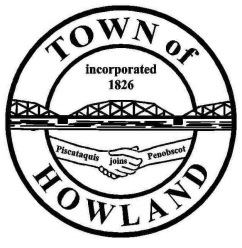  HOWLAND BOARD OF SELECTPERSON’S MEETING	Selectpersons:	May 17, 2021 at 6:00 PMWatch the meeting live on our Facebook page Call to OrderPledge of Allegiance (Please Stand)Accept the minutes from the May 3, 2021 selectperson’s meeting. Public Comments/Questions – 3-5 Minute Limit per Commentator. Any changes to the AgendaOld Business: NANew Business:  Discussion 2021 scholarships Discussion on the draft wedding policy.  Manager’s ReportUpdate on new Fire/EMS/Municipal building progress (Dwight, David)We were able to negotiate the price of the Cat backhoe/loader down to $77K saving an additional $2,000Property maintenance ordinance update (where we are at) Personal Property tax uncollectable accounts       Fire/EMS update (Chief McNally) hiringPlanning Board Update (David/Josh) (CNL updated plan for larger unit)Future Agenda Items. Adjourn